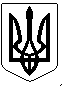 УКРАЇНАПОГРЕБИЩЕНСЬКИЙ МІСЬКИЙ ГОЛОВАВІННИЦЬКОГО РАЙОНУ  ВІННИЦЬКОЇ ОБЛАСТІ	РОЗПОРЯДЖЕННЯ04 серпня  2022 року               м. Погребище                                  № 82Про скликання засідання виконавчого комітетуПогребищенської міської радиКеруючись статтею 53, частиною 8 статті 59 Закону України «Про місцеве самоврядування в Україні», пунктом  2.3 Положення про виконавчий комітет Погребищенської міської ради, затвердженого рішенням 8 сесії  Погребищенської міської ради  8 скликання  від 08 квітня 2021 року № 5-8-8/446,  ЗОБОВ’ЯЗУЮ: 1.Скликати  засідання  виконавчого  комітету Погребищенської  міської ради 11 серпня  2022  року о 10.00 годині  в приміщенні  Погребищенської міської ради за адресою:  м. Погребище,  вул. Б. Хмельницького, 110 (велика зала для засідань).2. Внести на розгляд  виконавчого комітету Погребищенської міської ради  питання згідно з переліком, що додається.3. Контроль за виконанням цього розпорядження покласти на керуючого справами (секретаря) виконавчого комітету Погребищенської міської ради Фроєско Л.М.Погребищенський міський голова                            Сергій ВОЛИНСЬКИЙ                                                                                       Додаток                                                                 до розпорядження Погребищенського                                                                міського голови                                                                від 04 серпня 2022 року № 82Перелік питань, що вноситимуться на розгляд  виконавчого комітету Погребищенської міської ради11 серпня  2022 року1. Про затвердження плану дій Погребищенської міської територіальної громади під час збройної агресії російської федерації проти України.      Доповідає: Скарбовійчук Сергій Миколайович  - начальник відділу з питань оборонної роботи, цивільного захисту та взаємодії з правоохоронними органами Погребищенської міської ради.2. Про внесення змін до бюджету  Погребищенської міської територіальної громади на 2022 рік.      Доповідає: Недошовенко Олександр Володимирович - начальник фінансового управління Погребищенської міської ради.3. Про  надання дозволу на вчинення правочину щодо нерухомого майна.      Доповідає: Мединська Олеся Володимирівна – начальник служби у справах дітей Погребищенської міської ради.4. Про  надання дозволу на вчинення правочину щодо нерухомого майна.      Доповідає: Мединська Олеся Володимирівна – начальник служби у справах дітей Погребищенської міської ради.5. Про затвердження висновку органу опіки та піклування про доцільність позбавлення батьківських прав.      Доповідає: Мединська Олеся Володимирівна – начальник служби у справах дітей Погребищенської міської ради.6. Про влаштування дітей у сім’ю патронатного вихователя.      Доповідає: Мединська Олеся Володимирівна – начальник служби у справах дітей Погребищенської міської ради.7. Про стан обліку громадян, які постійно або тимчасово проживають на території Погребищенської міської територіальної громади.Доповідає: Заморока Людмила Миколаївна – начальник відділу надання адміністративних послуг та державної реєстрації Погребищенської міської ради.8. Про внесення та затвердження змін до Міської цільової програми соціального захисту жителів Погребищенської міської територіальної громади на 2022 рік.Доповідає: Ткачук Василь Васильович – начальник управління соціального захисту населення Погребищенської міської ради.9. Про проект рішення Погребищенської міської ради «Про хід виконання Програми поліпшення техногенної та пожежної безпеки населених пунктів та об’єктів усіх форм власності Погребищенської міської територіальної громади, матеріально-технічного забезпечення ДПРЧ-26 (м. Погребище) ДПРЗ 2 ГУ ДСНС України у Вінницькій області на 2021-2025 роки.Доповідає: Недошовенко Сергій Миколайович  - начальник ДПРЧ-26             (м. Погребище) ДПРЗ 2 ГУ ДСНС України у Вінницькій області10. Про надання дозволу громадянці Васильєвій Л.А. на підключення до центрального водогону.Доповідає: Коріненко Володимир Васильович - начальник управління з питань житлово-комунального господарства, побутового, торговельного обслуговування, транспорту і зв’язку, управління комунальною власністю, містобудування та архітектури – головний архітектор Погребищенської міської ради. 11. Про надання дозволу громадянці Величко Л.В. на підключення до центрального водогону.Доповідає: Коріненко Володимир Васильович - начальник управління з питань житлово-комунального господарства, побутового, торговельного обслуговування, транспорту і зв’язку, управління комунальною власністю, містобудування та архітектури – головний архітектор Погребищенської міської ради. 12. Про надання дозволу громадянці Недошовенко С.І. на підключення до центрального водогону.Доповідає: Коріненко Володимир Васильович - начальник управління з питань житлово-комунального господарства, побутового, торговельного обслуговування, транспорту і зв’язку, управління комунальною власністю, містобудування та архітектури – головний архітектор Погребищенської міської ради. 13. Про надання дозволу громадянці Радчук А.В. на підключення до центрального водогону.Доповідає: Коріненко Володимир Васильович - начальник управління з питань житлово-комунального господарства, побутового, торговельного обслуговування, транспорту і зв’язку, управління комунальною власністю, містобудування та архітектури – головний архітектор Погребищенської міської ради. 14. Про надання дозволу громадянці Сасюк Г.В. на підключення до центрального водогону.Доповідає: Коріненко Володимир Васильович - начальник управління з питань житлово-комунального господарства, побутового, торговельного обслуговування, транспорту і зв’язку, управління комунальною власністю, містобудування та архітектури – головний архітектор Погребищенської міської ради. 15. Про надання дозволу громадянці Добровольській Т.В. на підключення до центрального водогону.Доповідає: Коріненко Володимир Васильович - начальник управління з питань житлово-комунального господарства, побутового, торговельного обслуговування, транспорту і зв’язку, управління комунальною власністю, містобудування та архітектури – головний архітектор Погребищенської міської ради. 16. Про надання статусу службового житла житловому будинку, розташованому в місті Погребище Вінницької області по вулиці Вінницька, 17.Доповідає: Коріненко Володимир Васильович - начальник управління з питань житлово-комунального господарства, побутового, торговельного обслуговування, транспорту і зв’язку, управління комунальною власністю, містобудування та архітектури – головний архітектор Погребищенської міської ради. 17. Про видачу спеціального ордера на службове жиле приміщення Андрощуку В.М. Доповідає: Коріненко Володимир Васильович - начальник управління з питань житлово-комунального господарства, побутового, торговельного обслуговування, транспорту і зв’язку, управління комунальною власністю, містобудування та архітектури – головний архітектор Погребищенської міської ради. 18. Про видачу спеціального ордера на службове жиле приміщення  Прилуцькому С.М. Доповідає: Коріненко Володимир Васильович - начальник управління з питань житлово-комунального господарства, побутового, торговельного обслуговування, транспорту і зв’язку, управління комунальною власністю, містобудування та архітектури – головний архітектор Погребищенської міської ради. 19. Про видачу спеціального ордера на службове жиле приміщення             Дзьобку О.А. Доповідає: Коріненко Володимир Васильович - начальник управління з питань житлово-комунального господарства, побутового, торговельного обслуговування, транспорту і зв’язку, управління комунальною власністю, містобудування та архітектури – головний архітектор Погребищенської міської ради. 20. Про проект рішення міської ради «Про утворення провулків внаслідок розділення вулиці».Доповідає: Коріненко Володимир Васильович - начальник управління з питань житлово-комунального господарства, побутового, торговельного обслуговування, транспорту і зв’язку, управління комунальною власністю, містобудування та архітектури – головний архітектор Погребищенської міської ради. 21. Про упорядкування нумерації об’єктів нерухомого майна.Доповідає: Коріненко Володимир Васильович - начальник управління з питань житлово-комунального господарства, побутового, торговельного обслуговування, транспорту і зв’язку, управління комунальною власністю, містобудування та архітектури – головний архітектор Погребищенської міської ради. 22. Про надання дозволу на порізку дерев.Доповідає: Мельничук Дмитро Миколайович  - начальник відділу регулювання земельних відносин, охорони навколишнього природного середовища Погребищенської міської ради.23. Про надання дозволу на порізку дерев.Доповідає: Мельничук Дмитро Миколайович  - начальник відділу регулювання земельних відносин, охорони навколишнього природного середовища Погребищенської міської ради.24. Про надання дозволу на порізку дерев.Доповідає: Мельничук Дмитро Миколайович  - начальник відділу регулювання земельних відносин, охорони навколишнього природного середовища Погребищенської міської ради.25. Про надання дозволу на порізку дерев.Доповідає: Мельничук Дмитро Миколайович  - начальник відділу регулювання земельних відносин, охорони навколишнього природного середовища Погребищенської міської ради.26.  Про нагородження грамотою Погребищенської міської ради та її виконавчого комітету.Доповідає: Доманський Сергій Володимирович – начальник загального відділу Погребищенської міської ради.Керуючий справами (секретар)виконавчого комітетуПогребищенської міської ради                                             Леся ФРОЄСКО